Назив евиденције: Додатна дозвола за коришћење возила која нису усаглашена са ТСИ  (Члан 28. ЗОИ)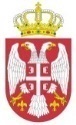 Република СрбијаДИРЕКЦИЈА ЗА ЖЕЛЕЗНИЦЕР. бр.Назив подсистемаНосилац исправеБројисправе / број возилаБрој решења исправеДатум издавањаОграничења за коришћење1.ČKD 771.502-2(Т 669.1 502)„Комбиновани превоз“ д.о.о. БеоградRS512017001492 72 2 667 100-0340-271-5/201725.4.2017.2.ČKD T 466.292 54 2 742 076-3DESPOTIJA BeogradRS512017002992 72 2 648 001-4 340-516-5/172.8.2017.3.Lokomotiva92 53 0 601532-0EURORAIL LOGISTICS DOORS512017003092 53 0 601 532-0340-275-8/2017 16.8.2017.8.01.2020.4.двопути багер серије ''V504 FC'', фабрички број 4617V5011,Београд’’DAMIBA Trade’’d.o.o.произвођача ’’VAIA CAR’’ S.p.A,  Република ИталијаRS542017001199 72 9 900 300-1340-999-5/1722.12.2017.5.DML T 212 0530(slovacka lok.-slovacka dozvola)Tatravagonka Bratstvo SuboticaRS512018000698 72 8 821 001-4340-335-8/2018 14.5.2018.6.Lokomotiva720.525-5( чешка дозвола)“Kombinovani prevoz“ BeogradRS512018000892 72 2 646 002-4340-831/2018 (veza 340-560/2018)20.6.2018.7.Lokomotiva742-031DESPOTIJA BeogradRS512018000992 54 2 742 031-8340-787-6/2018 25.6.2018.8.Lokomotiva60-1541-6EURORAIL LOGISTICS doo BeogradVlasnik GRUP PEROVIAR RomanRS512018001192 53 0601 541-1340-950-6/2018 12.9.2018.23.02.2021.9.Lokomotiva62-1548-7EURORAIL LOGISTICS doo BeogradVlasnik GRUP PEROVIAR RomanRS512018001292 53 0621 548-2340-951-6/2018 12.9.2018.30.03.2021.10.Električna lokomotiva060-EA40-1014EURORAIL LOGISTICS doo BeogradVlasnik GRUP PEROVIAR RomanRS512018001391530401014-2румунски број340-1198/2018 19.9.2018.13.06.2023.11.Unimog U423BM405105, fabr.br.4476NIS  ad Novi SadRS542018000499 72 9 981 110-6340-285-8/2018 5.7.2018.12.Unimog U423BM405105, fabr.br.4475NIS  ad Novi SadRS542018000599 72 9 981 111-4340-286-8/2018 5.7.2018.13.060-EAElektrična lokomotiva40-1021-1EURORAIL LOGISTICS doo BeogradVlasnik GRUP PEROVIAR Roman91530401021-7румунски број340-1285/2018RS512018001418.10.2018.14.060-EAElektrična lokomotiva40-1006-2EURORAIL LOGISTICS doo BeogradVlasnik GRUP PEROVIAR Roman9153 0 401006-8румунски број340-1215-6/2018RS512018001525.10.2018.22.12.2025.15.Lokomotiva 742.045-8Pannon Raild.o.o. SuboticaRS512018001692 54 2 742 045-83401367-2/201831.10.2018.16.LE5100 kW, serije 060-EA40-1014-6, Električna lokomotivaserije 461EURORAIL LOGISTICS doo BeogradVlasnik GRUP PEROVIAR RomanRS512019000191 53 0401023-3340-269-4/201926.03.2019.18.01.2025.17.07077.1DEL,BDŽ serije 07NCL NEO CARGO LOGISTIC DOO BeogradRS512019000292521407077-1340-115-8/2019(340-997/2018) 18.04.2019.18.DHL 040-DHCРумунијаEURORAIL LOGISTICS d.o.o. BeogradRS5120190009 92 53 0810 763-8340-345-8/201927.06.2019.26.04.2022.19.Češka serijaDEL 742KOMBINOVANI PREVOZ DOO BeogradRS512019001992 56 1 742 228-0340-852-6/201915.07.2019.20.(GB) BRC92TRANSAGENT OPERATORRS512019002591 53 0472 005-4340-424-8/2019 30.07.2019.21.DHL1250AB PREVOZ d.o.o.BeogradRS512019003392 53 0 810 935-2340-680-6/2019 28.8.2019.19.05.2024.22.DEL 742-087Pannon Rail d.o.o. SuboticaRS512019003492 54 2 742 087-0340-811-8/2019 10.09.2019.23.Simens tip ES64U2Transagent Operator d.o.o. BeogradRS512019003591 80 6182 562-9340-1247-8/2019 29.10.2019.24.LDH 570 KS040 DHFРумунијаEurorail Logistics d.o.o. BeogradRS5120190036 92 53 0852 009-5340-1553/2019(340-344-8/2019) 13.12.2019.09.04.2033.25.LDE 2100 KS060 DAРумунијаEurorail Logistics d.o.o. BeogradRS5120190037 92 53 0600 286-4340-1435-6/201913.12.2019.18.05.2022.26.LD 2100KS060 DAРумунијаPannon Rail d.o.o.SuboticaRS5120190038 92 53 0601 656-7340-413-8/201925.12.2019.29.09.2023.27.DEL 742-269ČD 742.269-4Češka lokom.Lokotrans d.o.o. SuboticaRS512020000592 54 2742 269-4340-1443/2019(340-46-5/2020) 11.02.2020.28.DEL 742-159ČD 742.159-7Češka lokom.Lokotrans d.o.o. SuboticaRS512020000692 54 2742 159-7340-1442/2019(340-45-5/2020) 11.02.2020.29.ДЕЛ 740ЧКД Т  4480718Додатна дозволаКомбиновани превоз а.д. БеоградRS512020001192 56 1740 718-2340-455-6/2020 13.5.2020.30.Нова-универзална подбијачица Plasser&Theurer - машина за регулисање колосека и скретница по смеру и нивелети тип 08324S, фабр.бр.6940„ЗГОП“а.д. Нови СадRS542019000280 81 0006940-6340-1172-8/201929.11.2019.31.SIEMENS AG, tip ES64U2TRANSAGENT OPERATORBeogradRS512020001291 80 6182 574-4340-192-8/202015.06.2020.32.Lokomotiva92 53 0 601532-0EURORAIL LOGISTICS DOORS512020001392 53 0 601 532-0340-675-3/2020 06.07.2020.10.3.2025. продужење додатне дозволе33.Lokomotiva91 78 1141 311-6NCL Neo Cargo Logistic BeogradRS512020001491 78 1141 311-6340-683-7/2020 08.07.2020.34.Lokomotiva91 78 1141 310-8NCL Neo Cargo Logistic BeogradRS512020001591 78 1141 310-8340-684-5/202017.07.2020.35.Lokomotiva91 56 6240 116-4 Proizv.1968.god.Lokotrans doo SuboticaRS512020001791 56 6240 116-4340-660-6/2020 28.07.2020.36.Lokomotiva92 53 0600 502-4EURORAIL LOGISTICS DOO BeogradRS512020001892 53 0600 502-4340-43-6/2020 17.08.2020.26.3.2023.37.Lokomotiva92 53 0601646-8EURORAIL LOGISTICS DOO BeogradRS512020001992 53 0601 646-8340-44-6/2020 17.08.2020.12.3.2024.38.BOMBARDIER, tip TRAXX F 140 AC2 DAHUKombinovani prevoz d.o.o.ProkupljeRS512020002091 80 6185 673-1340-939-6/2020 18.09.2020.39.CZ-ČD LOKO a.s.794-016Инфраструктура ЖС а.д. БеоградRS512020002192 72 2 622 001-4340-1033-4/2020 30.9.2020.40.CZ-ČD LOKO a.s.794-017Инфраструктура ЖС а.д. БеоградRS512020002292 72 2 622 002-2340-1034-4/2020 30.9.2020.41.LDH 1250KS serije 040-DHCEURORAIL LOGISTICS DOOBeogradRS512020002392 53 081 0711-7340-808-6/2020 5.10.2020.15.2.2023.42.LDH 1250KS serije 040-DHFEURORAIL LOGISTICS DOOBeogradRS512020002492 53 085 2013-7340-809-6/2020 5.10.2020.19.4.2034.43.BOMBARDIER, tip TRAXX F 140 AC2 DAHKombinovani prevoz d.o.o.ProkupljeRS512020002591 80 6185 676-4340-1050-6/2020 23.10.2020.44.DEL serije 742proizv.1977.god.,ČehoslovačkaLokotrans doo SuboticaRS512020002692 54 2742 028-4340-667-7/2020 18.11.2020.45.Električna lokomotivaSIEMENSNCL Neo Cargo Logistic BeogradRS512020002791 81 1116 021-7340-1164-7/202025.11.2020.46.Električna lokomotiva Siemens tip ES64U2Transagent Operator d.o.o. BeogradRS512020002891 80 6182 573-6340-1216-5/2020 03.12.2020.47.Električna lokomotiva Končar 1 141 300NCL Neo Cargo Logistic BeogradRS512021000191 78 1141 378-5340-23-4/202113.01.2021.48.99 55 9903 605-1(drumsko železničko vozilo) RTC LUKA LEGET a.d. Sremska MitrovicaRS542021000199 55 9903 605-1340-6-3/202128.1.2021.49.SIEMENS AG, tip ES64U2TRANSAGENT OPERATORBeogradRS512021000291 80 6182 561-1340-24-4/2021 28.1.2021.50.Električna lokomotivaRade Končar 1 141 300NCL Neo Cargo Logistic BeogradRS512021000391 78 1141 379-3340-35-5/2021 01.02.2021.51.Električna lokomotivaserije: ČD 242, fabr.br: 6821''LOKOTRANS'' DOO  SuboticaRS512021000491 54 7242 206-1 340-12-4/202118.02.2021.52.Električna lokomotiva241 (441)OBL LOGISTIC doo BeogradRS512021000591 56 6241 004-1340-15-4/2021(340-1132/2020)18.03.2021.53.teretna kola44 79 909 0775-3ATM BG doo BeogradRS532021000144 79 909 0775-3340- 282-3/2021 24.3.2021.54.teretna kola44 79 909 0747-2ATM BG doo BeogradRS532021000244 79 909 0747-2340- 284-3/2021 24.3.2021.55.teretna kola44 79 909 0769-6ATM BG doo BeogradRS532021000344 79 909 0769-6340- 283-3/2021 24.3.2021.56.teretna kola44 79 909 0742-3ATM BG doo BeogradRS532021000444 79 909 0742-3340- 285-3/2021 24.3.2021.57.teretna kola83 78 4693 001-9Transagent operator d.o.o.BeogradRS532020000183 78 4693 001-9340-1460/2019(340-47-4/2020) 20.1.2020.58.teretna kola83 78 4531 001-5Transagent operator d.o.o.BeogradRS532020000283 78 4531 001-5340-1461/2019(340-48-4/2020) 20.1.2020.59.teretna kola83 72 6984 001-8  AGS THE d.o. Novi SadRS532020000383 72 6984 001-8  340-941-1/18340-463/19340-16-4/2020 21.02.2020.60.teretna kola83 72 6984 002-6  AGS THE d.o. Novi SadRS5320200004 83 72 6984 002-6  340-942-1/18340-464/19340-17-4/2020 03.03.2020.61.teretna kola83 72 6984 003-4  AGS THE d.o. Novi SadRS532020000583 72 6984 003-4  340-943-1/18340-465/19340-18-4/202003.03.2020.62.teretna kola83 72 6984 004-2  AGS THE d.o. Novi SadRS532020000683 72 6984 004-2  340-944-1/18340-466/19340-19-4/2020 03.03.2020.63.teretna kola83 72 6984 005-9  AGS THE d.o. Novi SadRS532020000783 72 6984 005-9  340-945-1/18340-467/19340-20-4/2020 03.03.2020.64.teretna kola83 72 6984 006-7  AGS THE d.o. Novi SadRS532020000883 72 6984 006-7  340-946-1/18340-468/19340-21-4/202003.03.2020.65.teretna kola80 52 683 6 321-7ZGOP a.d. Novi SadRS5320200 00980 52 683 6 321-7340-1559-1/2019340-52-4/2020 16.03.2020.66.teretna kola80 52 683 6 322-5ZGOP a.d. Novi SadRS532020001080 52 683 6 322-5340-1558-1/2019340-51-4/2020 16.03.2020.67.teretna kola80 83 4575941-5ZGOP a.d. Novi SadRS532019000180 83 4575941-5340-650-4/2019 23.08.2019.68.teretna kola80 83 4575942-3ZGOP a.d. Novi SadRS532019000280 83 4575942-3340-651-4/2019 23.08.2019.69.teretna kola80 83 4575943-1ZGOP a.d. Novi SadRS532019000380 83 4575943-1340-652-4/2019 23.08.2019.70.teretna kola80 83 4575944-9ZGOP a.d. Novi SadRS532019000480 83 4575944-9340-653-4/2019 23.08.2019.71.Elektrolokomotiva LE5100 kW, serije 461,40-1009-6EURORAIL LOGISTICS doo BeogradVlasnik GRUP PEROVIAR RomanRS512021000691 53 0401 009-2340-110-6/2021 24.03.2021.19.04.2025.72.Elektrolokomotiva LE5100 kW,serije 461,40-1004-7 EURORAIL LOGISTICS doo BeogradVlasnik GRUP PEROVIAR RomanRS512021000791 53 0401 004-3340-111-6/2021 24.03.2021.28.01.2025.73.Dizel električna lokomotiva serije ČD 740KOMBINOVANI PREVOZ DOOProkupljeRS512021000892 54 2 740 802-4340-537-6/2021 29.06.2021.74.Električna lokom. ser.185.2 KU, tip TRAXX F 140 AC2,proizvođač BOMBARDIERKOMBINOVANI PREVOZ DOOProkupljeRS512021001191 80 6185 691-3340-650-5/202113.07.2021.75.SIEMENS AG, tip ES64U2TRANSAGENT OPERATORBeogradRS512021001291 80 6182 569-4340-560-6/2021 13.07.2021.76.DEL 060DA,  rumunska lokom.600797-5RTL doo BeogradRS512021001392530600797-0340-629-5/2021 21.07.2021.77.Dizel električna lokomotivaStarog broja 97 78 2062 050-6 (proizv.ЕMD Kanada-rekonstrukcija NREC-TZV GREDELJ, serija HZ 2062)KOMBINOVANI PREVOZ DOOProkupljeRS512021001492 78 2 062 202-9340-726-5/2021 27.07.2021.78.Dizel električna lokomotivaLDE 2100 KS, serije 060-DARTL doo BeogradRS512021001592 53 0601 684-9340-687-5/2021 26.08.2021.79.Dizel električna lokomotiva ČD 753.7''LOKOTRANS'' DOO  BeogradRS512021001692 54 2 753 784-8340-903-5/2021 09.09.2021.80.Dizel električna lokomotiva ČD 753.7''LOKOTRANS'' DOO  BeogradRS512021001792 54 2 753 783-0340-904-5/2021 09.09.2021.81.Električna lokom. ser.185.681, tip TRAXX F 140 AC2,proizvođač BOMBARDIERKOMBINOVANI PREVOZ DOOProkupljeRS512021001891 80 6185 681-4340-931-5/2021 14.09.2021.82.Električna lokom. ser.185.684, tip TRAXX F 140 AC2,proizvođač BOMBARDIERKOMBINOVANI PREVOZ DOOProkupljeRS512021001991 80 6185 684-8340-932-5/2021 14.09.2021.83.Dizel električna lokomotiva  60-1541-6 EURORAIL LOGISTICS doo BeogradRS512021002092 53 0601 541-1340-1011-5/2021 13.10.2021.84.Električna lokomotiva(serije HŽ 1141)AB Prevoz doo SuboticaRS512021002491 78 1 141 380-1340-956-8/2021 12.10.2021.85.ELEKTRIČNA LOKOMOTIVA (serije 461-027) AB Prevoz doo SuboticaRS512021002591 62 1 461 027-8340-1125-5/202130.11.2021.86.DELмодел GT22 HW (HŽ 2 044, стари број ЈЖ 645)ˮPIMKˮ DOO DimitrovgradRS512021002692 78 2 044 003-4340-1290-5/202124.12.2021.87.DELмодел GT22 HW (HŽ 2 044, стари број ЈЖ 645)ˮPIMKˮ DOO DimitrovgradRS512021002792 78 2 044 005-9340-1290-5/202124.12.2021.88.DEL 664(stari broj 664-105)SRBIJA KARGO a.d. BeogradRS512021002892 79 2 664 105-5340-987-5/202124.12.2021.89.DEL 664(stari broj 664-112)SRBIJA KARGO a.d. BeogradRS512021002992 79 2 664 112-1340-984-5/202124.12.2021.90.DEL 664 (stari broj 664-111)SRBIJA KARGO a.d. BeogradRS512021003092 79 2 664 111-3340-985-5/202124.12.2021.91.DEL 664(stari broj 664-106)SRBIJA KARGO a.d. BeogradRS512021003192 79 2 664 106-3340-986-5/202124.12.2021.92.DEL 664(stari broj 664-101)SRBIJA KARGO a.d.BeogradRS512021003292 79 2 664 101-4340-988-5/202124.12.2021.93.DEL 664(stari broj 664-114)SRBIJA KARGO BeogradRS512021003392 79 2 664 114-7340-989-5/202124.12.2021.